VISITING FELLOWS PROGRAMApplication FormSignature:                                       Date:                             Personal StatementName(LAST NAME, First name)(Photo)Date of Birth (MM/DD/YY)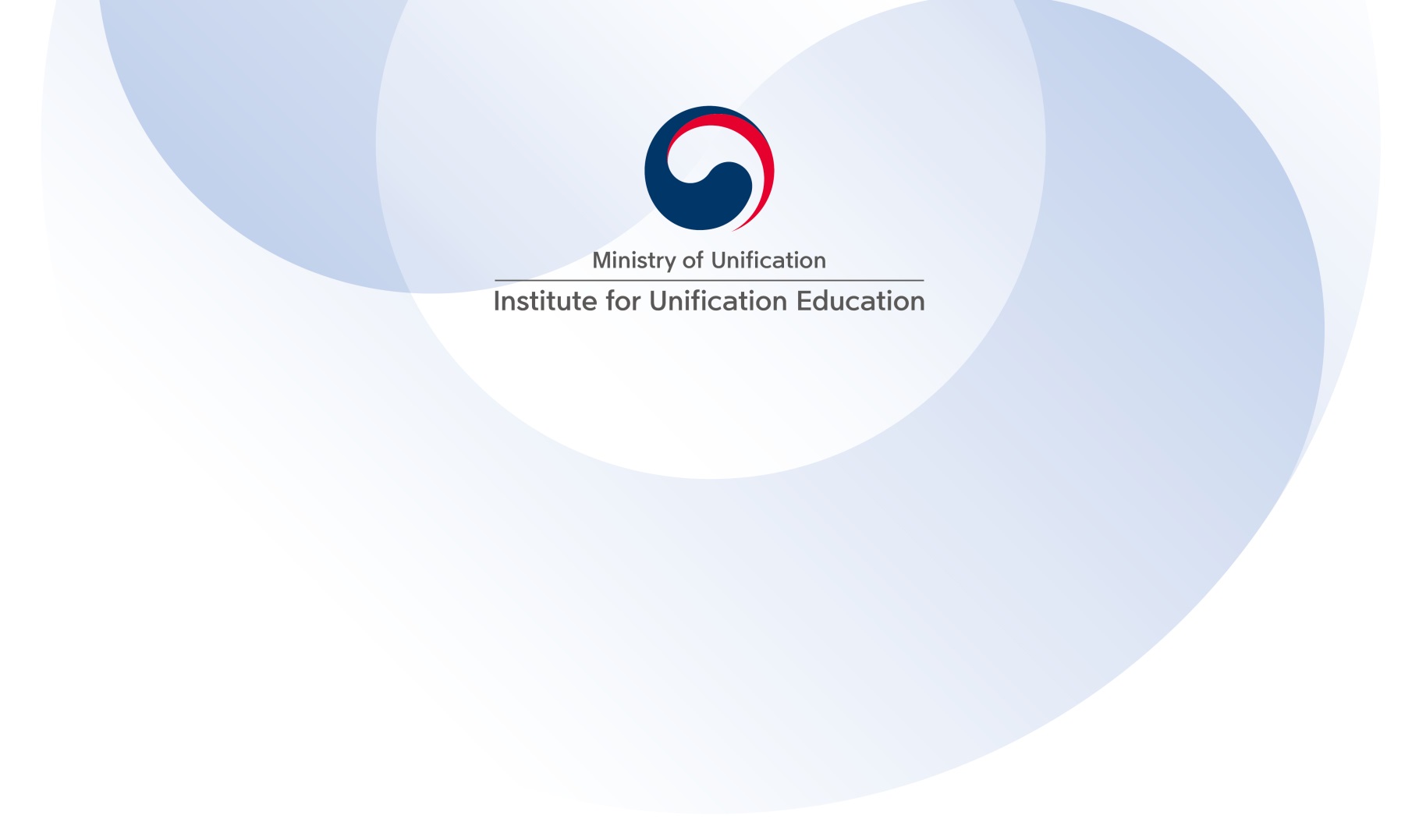 Country of CitizenshipAddressHome: Home: AddressOffice: Office: TelephoneHome: Home: TelephoneOffice: Office: EmailPrimary: Primary: EmailSecondary: Secondary: Work experience(Position/Employer/Year)Education(Degree/Major/Institute)Lectures, seminars, or publications pertaining to Korean peninsula, etcPreferred period of visit 1st Priority: From _______ to ________ (__ days) 1st Priority: From _______ to ________ (__ days)Preferred period of visit 2nd Priority: From _______ to ________ (__ days) 2nd Priority: From _______ to ________ (__ days)Language SkillsEnglish:     None / Intermediate / Lecture-possible English:     None / Intermediate / Lecture-possible Language SkillsKorean:     None / Intermediate / Lecture-possibleKorean:     None / Intermediate / Lecture-possiblePlease tell us about yourself with a focus on the academic background, research, field experiences, and your contributions to the respective field, preferably in relation to Korean peninsula issues. (1~2 page)